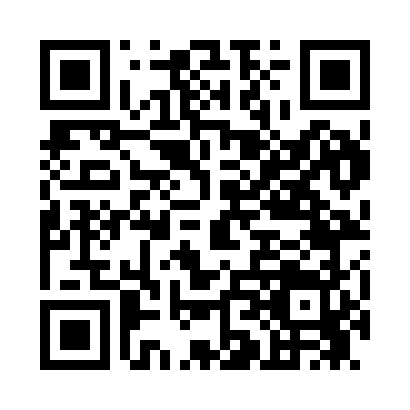 Prayer times for Bernardston, Massachusetts, USAMon 1 Jul 2024 - Wed 31 Jul 2024High Latitude Method: Angle Based RulePrayer Calculation Method: Islamic Society of North AmericaAsar Calculation Method: ShafiPrayer times provided by https://www.salahtimes.comDateDayFajrSunriseDhuhrAsrMaghribIsha1Mon3:315:1612:544:588:3210:172Tue3:325:1712:544:588:3210:173Wed3:335:1812:554:588:3110:164Thu3:335:1812:554:588:3110:165Fri3:345:1912:554:598:3110:156Sat3:355:1912:554:598:3110:147Sun3:365:2012:554:598:3010:148Mon3:375:2112:554:598:3010:139Tue3:385:2212:564:598:2910:1210Wed3:405:2212:564:598:2910:1111Thu3:415:2312:564:598:2810:1012Fri3:425:2412:564:598:2810:1013Sat3:435:2512:564:588:2710:0914Sun3:445:2512:564:588:2710:0715Mon3:455:2612:564:588:2610:0616Tue3:475:2712:564:588:2510:0517Wed3:485:2812:564:588:2410:0418Thu3:495:2912:574:588:2410:0319Fri3:515:3012:574:588:2310:0220Sat3:525:3112:574:588:2210:0021Sun3:535:3212:574:578:219:5922Mon3:555:3312:574:578:209:5823Tue3:565:3412:574:578:199:5624Wed3:585:3512:574:578:199:5525Thu3:595:3512:574:568:189:5426Fri4:015:3612:574:568:179:5227Sat4:025:3712:574:568:159:5128Sun4:035:3812:574:558:149:4929Mon4:055:3912:574:558:139:4830Tue4:065:4112:574:558:129:4631Wed4:085:4212:574:548:119:44